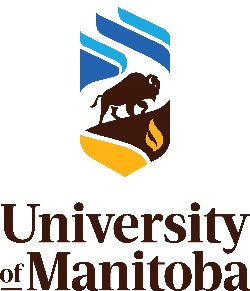 Wellness and Mental Health Grants (WMHG)APPLICATION FORM
2023-2024Deadline for applications: February 27, 2023Submit completed applications to Arlana Vadnais, Campus Mental Health Facilitator, at mental.health@umanitoba.ca. Instructions: Please review the Wellness and Mental Health Grants Guidelines document before completing the application. Applications should be written in accessible language that is easily comprehensible to a non-specialist in the field. You may either type your answers directly into the template where indicated or cut and paste from another document. Note that if you cut and paste from another document, some re-formatting may be required. Please use 11 pt font size. The final proposal should be no longer than eight (8) pages in length. Once the form is complete, please print and append a copy of the proposed project’s budget. The final copy of the proposal will need to be reviewed and signed by the appropriate Dean / Director, as applicable for staff or faculty members, prior to submission to the Campus Mental Health Facilitator. Should you have any questions regarding the application or the WMHG, please contact Arlana Vadnais, Campus Mental Health Facilitator, mental.health@umanitoba.ca.***Please note that incomplete and/or late applications will not be considered.***
Principal Applicant’s Name:  Are you currently a University of Manitoba: Student	 Graduate Student 	 Administrative Staff	 Faculty/Instructor	 OtherDepartment / Unit:  Faculty / School:  Email address: Names of any Co-Applicants (and their Faculty/Department/Unit): 

Title of Proposal: Time Frame of Project:  

Total budget Requested from WMHG (up to a maximum of $1500): Brief Summary of Proposal (maximum 100 words):
Please answer the following questions and indicate how the proposal meets the WMHG criteria for support (see WMHG Guidelines for further information). To which of the following goal(s) does the proposal align (for more information, see the Wellness and Mental Health Grant Guidelines)? 	1. A Committed Community	2. A Caring Community	3. A Healthy Community	4. A Responsive Community	5. A Supportive Community	6. A Resourceful CommunityDescribe the proposal’s rationale and objectives.  Explain how it seeks to enhance or promote mental health and wellbeing at the UM.  Include a short literature review that supports this rationale.
Describe the proposal’s methods and potential outcomes.
Outline any student participation or involvement in the preparation, review and/or implementation of this proposal.  Describe any participation of non-traditional and/or Indigenous students where applicable.

Describe how this proposal will impact mental health and wellbeing at the UM.Describe any potential obstacles and how they will be resolved.
Describe how success and impact of the project will be evaluated.
Describe the timeline for the project noting that typically funds will be expended during the 2023/2024 academic year.  Please indicate the start date and end date.

If the proposal involves partnerships between different UM departments/units, please explain and confirm that collaboration in the proposal. Include a description, if appropriate, of on-campus support and resources.

Where appropriate, describe any community involvement or consultation in the development of the proposal.  (Please append letters of support for projects involving community partners.)

Outline future benefits and the sustainability of the project beyond the grant period.Indicate if the proposal involves human research subjects/consent from participants.  If yes, please attach the research ethics approval certificate, or indicate when research ethics approval will be received.Briefly outline your plan for disseminating results and/or sharing knowledge gained thought this project.Provide a full budget for your project:Salaries (including benefits):	$ Equipment: 	$ Materials and Supplies: 	$ Travel/Conference: 	$ Dissemination: 	$ Other: ____________________	$ 	Total Requested:	$ Budget Justification/Details:Other sources of financial support for the project (if applicable):Source: 	Amount: 	$ Details  (Indicate which aspects of the proposal will be funded from the WMHG and which from other sources):If your application is successful, you agree to (please indicate your agreement by checking all of the following items and signing at the end of this application):	Provide the Campus Mental Health Facilitator with quarterly updates and a final report within one month after the end of the project.	Provide the Campus Mental Health Facilitator with a financial summary within the final report that verifies funds were expended solely for this project. You will contact the Campus Mental Health Facilitator for approval if there are any changes to the project before they occur. Any unspent funds associated with this application will be returned to the WMHG fund. Any funds that are expended above and beyond the amount disbursed will not be covered by the WMHG nor by the University of Manitoba and will be the responsibility of the project team.  	Acknowledge that this initiative is funded by the Wellness and Mental Health Grant in any publications, reports, outreach or marketing materials. 	Acknowledge that, for staff/academic staff/post-doctoral scholar applications, approvals have been obtained from unit/department head for the project by the Principal Applicant. As well, the Principal Applicant has obtained the signature of from the unit/department head (see section 6 below) Name of Principal Applicant		Signature				DateThis project has my approval:

Name of Department/Unit Head		Signature				Date Name of Dean / Director		Signature				DateIf more than one proposal is being submitted by a Faculty/School/College/Unit, please provide the ranking of this application.  This application is ranked _____ out of _____ applications from the Faculty/School/College/Unit of 

______________________________________________.Section 1: Applicant DetailsCo-Applicant NameFaculty/Dept/UnitCurrent UM Role (i.e. student, grad student, staff, faculty, instructor, etc.)Section 2: Proposal Section 3: Proposal DetailsSection 4: BudgetSection 5: Applicant AcknowledgementSection 6: Signatures and Approval